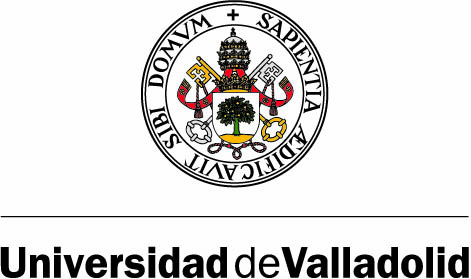 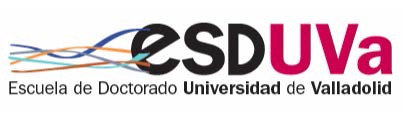 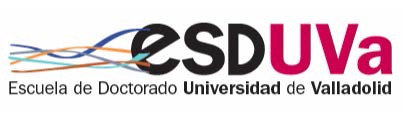 SOLICITUD/AUTORIZACIÓN DE CONDICIÓN DE ESTUDIANTE A TIEMPO PARCIAL/COMPLETO EN ESTUDIOS DE DOCTORADO□ SOLICITO autorización para cursar los estudios de doctorado como estudiante a TIEMPO PARCIAL pudiendo acreditar:□ Actividad laboral durante al menos un cuatrimestre del curso académico que vaya a iniciar (aportar documento de alta en la Seguridad Social o equivalente)□ Cuidado de un familiar hasta el segundo grado de parentesco por consanguinidad o afinidad□ Ser deportista de alto nivel, alto rendimiento o alto nivel universitario□ Discapacidad física, sensorial o psíquica, igual o superior al 33%□ Otra situación extraordinaria a valorar por la Comisión Académica del Programa.DOCUMENTOS QUE APORTO:□ SOLICITO cambiar la modalidad de mis estudios de doctorado a TIEMPO COMPLETO.En …………………………………, a ……… de ………………………… de 20…….Firma del solicitante, RESOLUCIÓN DE LA COMISIÓN ACADÉMICA DEL PROGRAMA DE DOCTORADOLa Comisión Académica del Programa de Doctorado en ………………………………………………………… ………………………………    en su reunión de fecha ……………………………… acordó lo siguiente:       □ Se concede y no es necesaria su renovación					□ Se concede para el presente curso (Si es necesario, se solicitará la renovación en el curso siguiente)                						Firma del Coordinador del programa,Este impreso, una vez cumplimentado y firmado por el Coordinador, se enviará a la Secretaría  Administrativa de la Escuela de Doctorado.Información básica sobre protección de datos: La recogida de datos en este impreso se realiza para fines relacionados con la gestión académica y administrativa del expediente académico del/la estudiante. El responsable, la Universidad de Valladolid, únicamente cederá datos para finalidades relacionadas con esta gestión y en el marco definido por sus competencias en la Ley Orgánica 6/2001, de 21 de diciembre, de Universidades. Asimismo garantiza sus derechos de acceso, rectificación, supresión, portabilidad, limitación u oposición al tratamiento a través de las garantías y procedimientos con el soporte de un delegado.protección.datos@uva.es Para conocer la información detallada sobre como tratamos tus datos visita la página web: www.uva.es/protecciondedatos#informacionAdicionalDNI, NIE o PASAPORTE: Apellidos, Nombre:Alumno del Programa de Doctorado: